Delovni list z aktivnostjo: Zemlja je vodni planet in tudi človeško telo vsebuje veliko vode Predstavitev:Vsa živa bitja potrebujejo vodo za življenje (ljudje, živali, rastline, gljive). Na našem planetu je veliko vode -voda omogoča življenje. Ciljna skupina: Predšolski otroci, osnovna šola Učni cilji: brez vode ni življenjaČas aktivnosti 10 minutPotrebna orodja za učenje:  globusPotek aktivnosti:Poglej globus. Kje vse se na Zemlji nahaja voda? Kako pride voda v jezera/reke/morja? Razgovor. Kako pride voda v naše telo? Razgovor.Nariši risbo o povedanem. 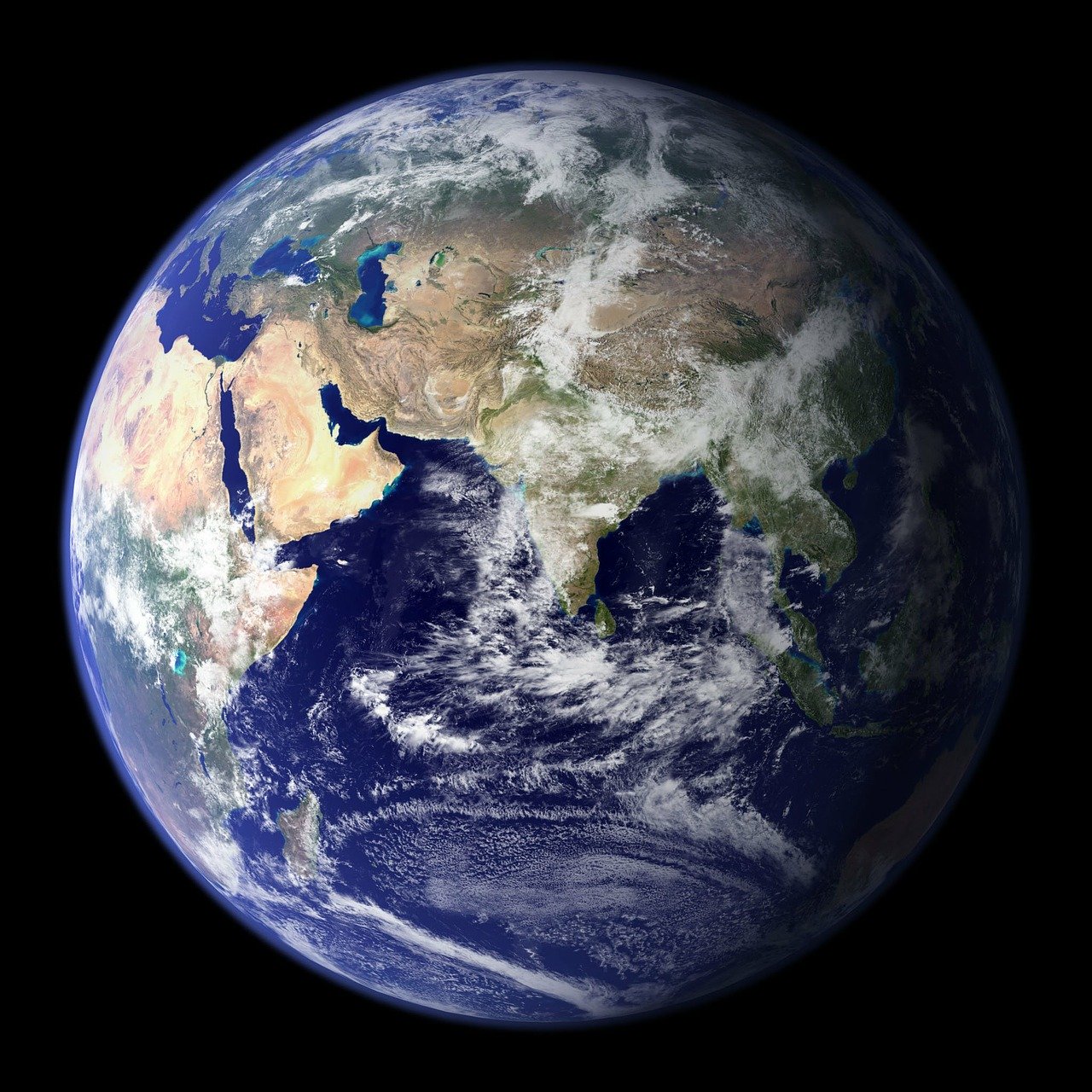 Vir: Pixabay